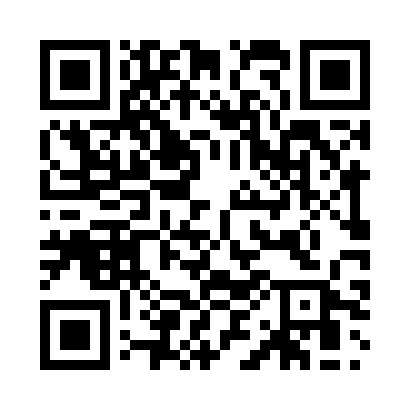 Prayer times for Aign, GermanyMon 1 Apr 2024 - Tue 30 Apr 2024High Latitude Method: Angle Based RulePrayer Calculation Method: Muslim World LeagueAsar Calculation Method: ShafiPrayer times provided by https://www.salahtimes.comDateDayFajrSunriseDhuhrAsrMaghribIsha1Mon4:556:481:164:507:459:322Tue4:526:461:164:517:469:343Wed4:496:441:164:517:489:364Thu4:476:421:154:527:499:385Fri4:446:401:154:537:519:406Sat4:416:381:154:547:539:427Sun4:386:361:144:557:549:448Mon4:366:331:144:557:569:469Tue4:336:311:144:567:579:4810Wed4:306:291:144:577:599:5011Thu4:276:271:134:588:009:5312Fri4:256:251:134:588:029:5513Sat4:226:231:134:598:039:5714Sun4:196:211:135:008:059:5915Mon4:166:191:125:008:0710:0216Tue4:136:171:125:018:0810:0417Wed4:116:151:125:028:1010:0618Thu4:086:131:125:028:1110:0819Fri4:056:111:115:038:1310:1120Sat4:026:091:115:048:1410:1321Sun3:596:071:115:058:1610:1622Mon3:566:051:115:058:1710:1823Tue3:536:031:115:068:1910:2024Wed3:506:011:105:068:2110:2325Thu3:475:591:105:078:2210:2526Fri3:445:571:105:088:2410:2827Sat3:415:551:105:088:2510:3128Sun3:385:541:105:098:2710:3329Mon3:355:521:105:108:2810:3630Tue3:325:501:105:108:3010:38